ADHESIÓN OPCIONAL A LA TARIFA SIMPLIFICADADocumento de adhesión opcional de la Corporación Local a la TARIFA SIMPLIFICADA creada al amparo de lo dispuesto en el Convenio suscrito entre la Federación Española de Municipios y Provincias (FEMP) y la Sociedad General de Autores y Editores (SGAE), el día 29 de octubre de 1996.Ilmo. Sr. D.…………………………………………………………………………………….………,Alcalde-Presidente del Ayuntamiento de………………………………………………...………….,de la Provincia de……………………., de conformidad con el acuerdo adoptado por el [Pleno / la Comisión de Gobierno] de esta Corporación con fecha …………………………………, y en uso de las facultades que le han sido conferidas en  virtud de dicho acuerdo para la firma del presente documento  de adhesión opcional así como de cuantos otros sea necesario ratificar para que esta Corporación se beneficie de los regímenes previstos para los Ayuntamientos adheridos al Convenio SGAE / FEMP que resulten de interés para el Municipio, declara conocer el contenido de la TARIFA SIMPLIFICADA y, mediante la firma del presente documento, acepta las obligaciones y beneficios derivados de la misma, con sujeción a las siguientes CLÁUSULASPRIMERA.- La autorización concedida mediante el presente documento para la comunicación pública de las obras del repertorio de pequeño derecho administradas por SGAE quedará condicionada al pago anual de las cantidades asociadas al tramo de habitantes de la entidad según las tablas de tarifas así comunicadas por los firmantes del Convenio.SEGUNDA.- En los espectáculos no dramáticos organizados por el Ayuntamiento, que se celebren con precio de entrada reducido, bonificado o subvencionado se observarán idénticas obligaciones a los celebrados con acceso gratuito y sin exigencia previa alguna.TERCERA.- Para la aplicación de la TARIFA SIMPLIFICADA y, en su caso, de las deducciones previstas sobre la misma, será condición indispensable que, en el momento de suscripción de este documento, el Ayuntamiento reúna los requisitos establecidos para ello por los firmantes del Convenio, y que cumpla con los plazos de pago y de comunicación del contenido de la programación previstos en la definición de esta tarifa.CUARTA.- La presente adhesión a la TARIFA SIMPLIFICADA comenzará a regir desde el día de la firma, y su duración se extenderá, al menos, hasta el 31 de diciembre de 2017.El Ayuntamiento desea adherirse a la TARIFA SIMPLIFICADA optando por la siguiente opción: Pago único, a efectuar antes del 1 de mayo del mismo ejercicio presupuestario al de realización de las actividades, y facilitar la información sobre las actividades culturales programadas en un plazo no superior a los 30 días desde la celebración de las mismas.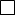 Pago en dos plazos, uno antes del 1 de mayo y otro antes del 1 de septiembre, referidos ambos al mismo ejercicio presupuestario al de realización de las actividades, y facilitar la información sobre las actividades culturales programadas en un plazo no superior a los 30 días desde la celebración de las mismas.Pago único, a efectuar antes del 31 de diciembre del mismo ejercicio presupuestario al de realización de las actividades y facilitar la información sobre las actividades programadas en un plazo no superior a los 30 días desde la celebración de las mismas.Todas las fórmulas anteriormente planteadas implican la obligación de, efectuar el pago mediante domiciliación bancaria o transferencia en los plazos fijados, así como, la dotación anual de crédito presupuestario suficiente para atender las cantidades que corresponden a la opción tarifaria escogida, dotación la cual podrá contrastar la entidad de gestión antes de la emisión de la factura.El Ayuntamiento podrá variar esta forma de pago y/o acogerse a cualquiera de las establecidas en el convenio, antes de finalizar el mes de febrero de cada ejercicio, comunicando por escrito a SGAE la opción a la que se acoge, que será de aplicación a partir de ese momento, con la correspondiente deducción siempre que cumpla con los plazos de pago y/o condiciones previstas en cada caso. En caso de incumplir los plazos de pago y condiciones recogidas en la definición de la tarifa, la TARIFA SIMPLIFICADA se aplicará sin deducción alguna.En,                                        a           de                                         de                     2016El Alcalde-Presidente